Пазлы для составления Государственного флага Республики Беларусь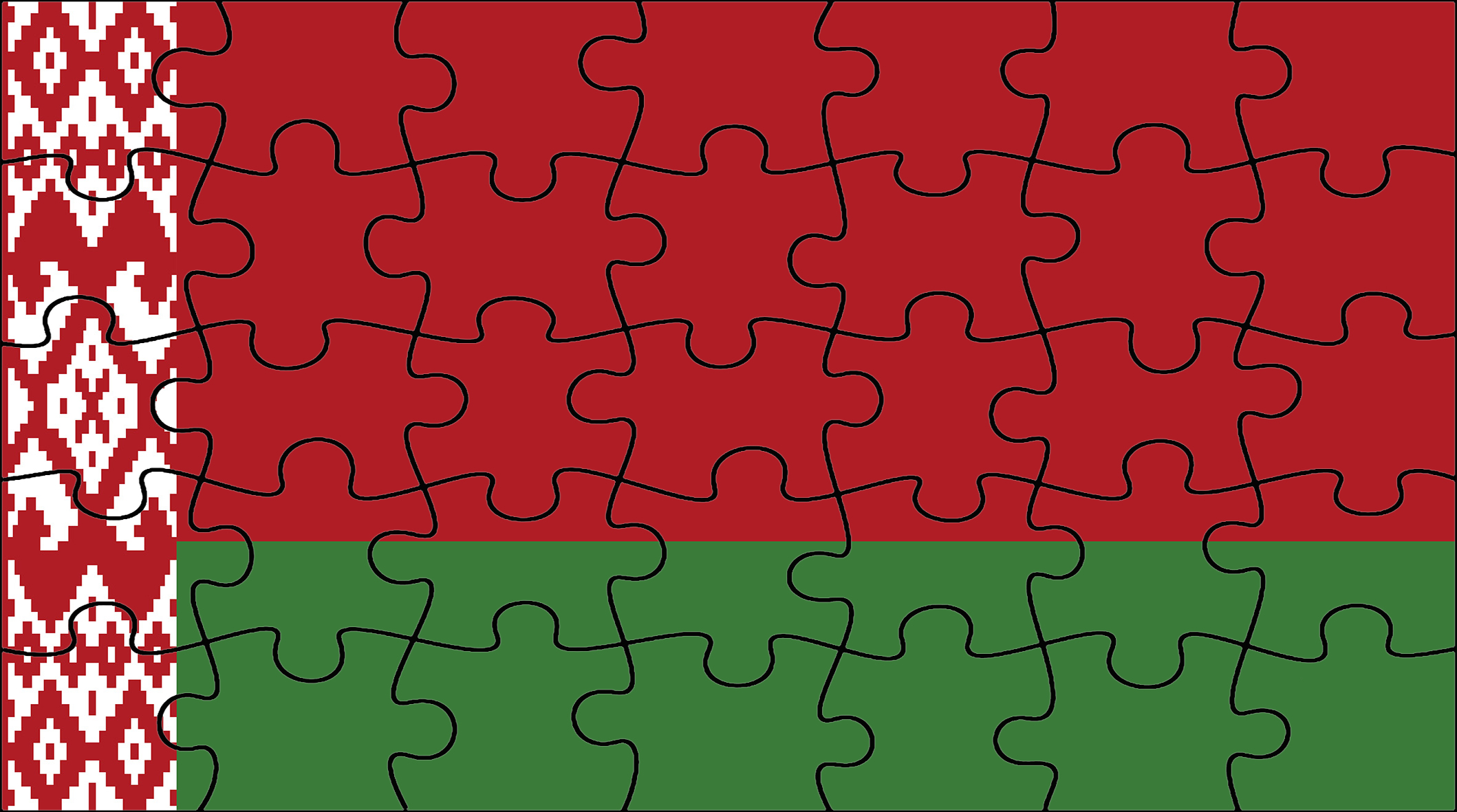 